«В регистр»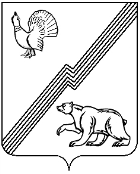 ДУМА ГОРОДА ЮГОРСКАХанты-Мансийского  автономного округа – ЮгрыРЕШЕНИЕот 27 апреля 2021 года 										№ 29Об утверждении Положения об Управлении социальной политики администрации города Югорска В соответствии с Федеральным законом от 06.10.2003 № 131 – ФЗ  «Об общих принципах организации местного самоуправления в Российской Федерации», Федеральным законом от 04.12.2007 № 329 – ФЗ  «О физической культуре и спорте в Российской Федерации», Федеральным законом от 30.12.2020 № 489 - ФЗ «О молодежной политике в Российской Федерации»ДУМА ГОРОДА ЮГОРСКА РЕШИЛА:Утвердить Положение об Управлении социальной политики администрации города Югорска (приложение).Признать утратившими силу решения Думы города Югорска:- от 20.12.2013 № 71 «Об утверждении Положения об Управлении социальной политики администрации города Югорска»; - от 27.03.2014 № 24 «О внесении изменений в Положение об Управлении социальной политики администрации города Югорска»;- от 18.11.2014 № 78 «О внесении изменений в Положение об Управлении социальной политики администрации города Югорска»;- от 26.11.2015 № 87 «О внесении изменений в Положение об Управлении социальной политики администрации города Югорска»;- от 13.09.2016 № 75 «О внесении изменений в Положение об Управлении социальной политики администрации города Югорска»;- от 23.03.2017 № 26 «О внесении изменений в Положение об Управлении социальной политики администрации города Югорска»;- от 28.05.2019 № 45 «О внесении изменений в Положение об Управлении социальной политики администрации города Югорска».3. 	Настоящее решение вступает в силу после его опубликования в официальном печатном издании города Югорска.Председатель Думы города Югорска					         В.А. КлиминГлава города Югорска							                 А.В. Бородкин«27» апреля 2021 года   (дата подписания)         Приложение к решению Думы города Югорскаот 27 апреля 2021 года № 29Положение об Управлении социальной политики администрации города Югорска1. Общие положения1.1. Управление социальной политики администрации города Югорска (далее – Управление) образовано в качестве Комитета по делам семьи и молодежи Администрации г. Югорска на основании постановления главы города Югорска от 19.01.2000 № 23 «О регистрации Положения «О Комитете по делам семьи и молодежи Администрации г. Югорска», реорганизованного в форме слияния с комитетом по культуре администрации города Югорска в Комитет по культуре, семейной и молодежной политике администрации города Югорска в соответствии с распоряжением главы города Югорска от 10.11.2005 № 1582 «О реорганизации комитета по культуре администрации города Югорска и комитета по делам семьи и молодежи администрации города Югорска в форме слияния», реорганизованного в соответствии с распоряжением главы города Югорска от 11.04.2007 № 343 «О реорганизации комитета по культуре, семейной и молодежной политике» и решения Думы города Югорска от 26.06.2007 №54 «Об учреждении комитета по делам семьи и молодежи администрации города Югорска», путем разделения на комитет по культуре администрации города Югорска и комитет по делам семьи и молодежи администрации города Югорска, переименованного в Комитет по физической культуре, спорту, семейной и молодежной политике администрации города Югорска в соответствии с решением Думы города Югорска от 08.06.2009 № 55 «О Положении о комитете по физической культуре, спорту, семейной и молодежной политике администрации города Югорска», переименованного в Управление по физической культуре, спорту, работе с детьми и молодежью администрации города Югорска в соответствии с решением Думы города Югорска от 26.02.2010 № 11 «О внесении изменений в решение Думы города Югорска от 08.06.2009 № 55», переименованного в Управление социальной политики администрации города Югорска в соответствии с решением Думы города Югорска от 25.11.2013 № 61 «О внесении изменений в решение Думы города Югорска от 30.08.2011 № 82» и распоряжением администрации города Югорска от 05.12.2013 № 769 «О структурных изменениях администрации города».Управление является отраслевым органом администрации города Югорска.1.2. Управление является юридическим лицом, имеет в оперативном управлении обособленное имущество, учитываемое на самостоятельном балансе, лицевые счета. Управление имеет круглую печать, штамп и бланки со своим наименованием, от своего имени приобретает и осуществляет имущественные и личные неимущественные права. Управление выступает от своего имени истцом и ответчиком в суде, арбитражном суде.1.3. В своей деятельности Управление руководствуется Конституцией Российской Федерации, федеральными законами, указами и распоряжениями Президента Российской Федерации, постановлениями и распоряжениями Правительства Российской Федерации, нормативными правовыми актами федеральных органов исполнительной власти, законами и нормативными правовыми актами органов государственной власти Ханты – Мансийского автономного округа – Югры, Уставом города Югорска и иными муниципальными правовыми актами города Югорска, а также настоящим Положением.1.4. Официальное полное наименование: Управление социальной политики администрации города Югорска.1.5.  Сокращенное наименование: Управление социальной политики.1.6. Место нахождения, юридический адрес: 628 260, улица 40 лет Победы, дом 11, город Югорск, Ханты – Мансийский автономный округ – Югра, Тюменская область.1.7. Управлению подведомственны муниципальные учреждения, определенные муниципальными правовыми актами города Югорска (далее – подведомственные учреждения).1.8. Управление осуществляет функции и полномочия учредителя в отношении подведомственных учреждений в порядке, определенном законодательством Российской Федерации и муниципальными правовыми актами. 2. Цели деятельности Управления2.1. Основной целью деятельности Управления является решение вопросов местного значения:2.1.1. Организация и осуществление мероприятий по работе с детьми и молодежью в городе Югорске.2.1.2. Обеспечение условий для развития на территории  города Югорска физической культуры, школьного спорта и массового спорта, организация проведения официальных физкультурно-оздоровительных и спортивных мероприятий города Югорска. 2.1.3. Осуществление в пределах своих полномочий мероприятий по обеспечению организации отдыха детей в каникулярное время, включая мероприятия по обеспечению безопасности их жизни и здоровья.  2.1.4. Создание условий для оказания медицинской помощи населению на территории города Югорска в соответствии с территориальной программой государственных гарантий бесплатного оказания гражданам медицинской помощи.  2.1.5. Участие в профилактике терроризма и экстремизма, а также в минимизации и (или) ликвидации последствий проявлений терроризма и экстремизма в границах города Югорска, в пределах полномочий Управления.2.1.6. Разработка и осуществление мер, направленных на укрепление межнационального и межконфессионального согласия, поддержку и развитие языков и культуры народов Российской Федерации, проживающих на территории   города Югорска, реализацию прав коренных малочисленных народов и других национальных меньшинств, обеспечение социальной и культурной адаптации мигрантов, профилактику межнациональных (межэтнических) конфликтов, в пределах полномочий Управления.2.1.7. Создание, развитие и обеспечение охраны лечебно-оздоровительных местностей и курортов местного значения на территории города Югорска.  2.1.8. Организация предоставления дополнительного образования детей.  3. Полномочия Управления 3.1. Полномочия Управления по организации и осуществлению мероприятий по работе с детьми и молодежью в городе Югорске включают в себя:3.1.1.  Участие в реализации молодежной политики.3.1.2. Разработка и реализация мер по обеспечению и защите прав и законных интересов молодежи на территории города Югорска.3.1.3. Организация и проведение мероприятий по работе с молодежью на территории города Югорска.3.1.4. Разработка и реализация муниципальных программ по основным направлениям реализации молодежной политики.3.1.5. Организация и осуществление мониторинга реализации молодежной политики на территории города Югорска.3.1.6. Иные полномочия в сфере реализации прав молодежи, определенные федеральными законами.3.2. Полномочия Управления по осуществлению в пределах своих полномочий мероприятий по обеспечению организации отдыха детей в каникулярное время, включая мероприятия по обеспечению безопасности их жизни и здоровья включают в себя:3.2.1. Создание оптимальных условий, направленных на всестороннее развитие детей и молодежи, в том числе повышение качества предоставления муниципальных услуг в сфере оздоровления и отдыха детей города Югорска.3.2.2. Обеспечение прав детей на безопасный отдых и оздоровление.3.2.3. Эффективное использование базы учреждений города Югорска для организации оздоровления и отдыха детей.3.2.4. Организацию отдыха и оздоровление детей в климатически благоприятных зонах России и за ее пределами.3.3. Полномочия Управления в области физической культуры и спорта включают в себя: 3.3.1.  Определение основных задач и направлений развития физической культуры и спорта с учетом местных условий и возможностей, принятие и реализация муниципальной программы развития физической культуры и спорта.3.3.2.  Развитие массового спорта, детско-юношеского спорта и школьного спорта на территории города Югорска.3.3.3. Присвоение спортивных разрядов и квалификационных категорий спортивных судей в соответствии со статьей 22  Федерального закона от 04.12.2007 № 329-ФЗ «О физической культуре и спорте в Российской Федерации».3.3.4. Популяризация физической культуры и спорта среди различных групп населения, в том числе среди инвалидов, лиц с ограниченными возможностями здоровья.3.3.5. Организация физкультурно-спортивной работы по месту жительства и месту отдыха граждан, включая создание условий для занятий инвалидов, лиц с ограниченными возможностями здоровья физической культурой и спортом, а также организация и проведение муниципальных официальных физкультурных мероприятий и спортивных мероприятий, в том числе:а) утверждение и реализация календарных планов физкультурных мероприятий и спортивных мероприятий города Югорска, включающих в себя физкультурные мероприятия и спортивные мероприятия по реализации комплекса «Готов к труду и обороне» (далее ГТО).б) организация медицинского обеспечения официальных физкультурных мероприятий и спортивных мероприятий города Югорска.3.3.6. Содействие в рамках своих полномочий обеспечению общественного порядка и общественной безопасности при проведении на территории города Югорска официальных физкультурных мероприятий и спортивных мероприятий.3.3.7. Создание условий для подготовки спортивных сборных команд города Югорска, определение видов спорта, по которым могут формироваться спортивные сборные команды города Югорска, утверждение порядка формирования и обеспечения таких команд, направление их для участия в межмуниципальных и региональных спортивных соревнованиях.3.3.8. Участие в обеспечении подготовки спортивного резерва для спортивных сборных команд города Югорска, Ханты-Мансийского автономного округа - Югры, включая обеспечение деятельности организаций, созданных городом Югорском и реализующих программы спортивной подготовки, разработанные на основе федеральных стандартов спортивной подготовки, и (или) дополнительные общеобразовательные программы в области физической культуры и спорта, а также осуществление контроля за соблюдением организациями, созданными городом Югорском и реализующими программы спортивной подготовки, разработанные на основе федеральных стандартов спортивной подготовки, федеральных стандартов спортивной подготовки в соответствии с законодательством Российской Федерации. 3.3.9.  Наделение некоммерческих организаций правом по оценке выполнения нормативов испытаний (тестов) комплекса ГТО.3.3.10.  Осуществление иных установленных в соответствии с законодательством Российской Федерации и Уставом города Югорска полномочий.3.4. Полномочия Управления по созданию условий для оказания медицинской помощи населению на территории города Югорска включают в себя: 3.4.1. Информирование населения города Югорска, в том числе через средства массовой информации, о возможности распространения социально значимых заболеваний и заболеваний, представляющих опасность для окружающих, на территории города Югорска, осуществляемое на основе ежегодных статистических данных, а также информирование об угрозе возникновения и о возникновении эпидемий.3.4.2. Участие в санитарно-гигиеническом просвещении населения и пропаганде донорства крови и (или) ее компонентов.3.4.3. Участие в реализации на территории города Югорска мероприятий, направленных на спасение жизни и сохранение здоровья людей при чрезвычайных ситуациях, информирование населения о медико-санитарной обстановке в зоне чрезвычайной ситуации и о принимаемых мерах.3.4.4. Реализация на территории города Югорска мероприятий по профилактике заболеваний и формированию здорового образа жизни.  3.4.5. Участие в социальной реабилитации лиц, пострадавших в результате террористического акта, и лиц, участвующих в борьбе с терроризмом, и в возмещении вреда, причиненного физическим и юридическим лицам в результате террористического акта.3.4.6. Организация работы по оказанию медицинской и иной помощи лицам, пострадавшим от террористического акта, совершенного на территории города Югорска, и лицам, участвующим в его пресечении.3.4.7. Участие в организации мероприятий по проведению дезинсекции и дератизации на территории города Югорска.3.4.8. Выполнение иных функций в области здравоохранения и социальных вопросов в соответствии с действующим законодательством Российской Федерации и Ханты – Мансийского автономного округа – Югры.3.5. Полномочия Управления по иным вопросам:3.5.1. Разрабатывает проекты, осуществляет реализацию муниципальных  программ в рамках своих полномочий, в том числе мероприятий, направленных на осуществление дополнительных мер социальной поддержки отдельных категорий граждан.3.5.2. Разрабатывает предложения по сохранению и развитию сети подведомственных учреждений.3.5.3. Координирует деятельность и проводит анализ ежегодных отчетов о работе подведомственных муниципальных учреждений.3.5.4. Изучает потребность города Югорска в специалистах по физической культуре, спорту, работе с детьми и молодежью, и вносит предложения по изменению штатного расписания подведомственных муниципальных учреждений.3.5.5. Разрабатывает совместно с руководителями подведомственных учреждений, профсоюзными органами, общественными и иными организациями комплекс мер, направленных на развитие отрасли, предоставление качественных и эффективных услуг, в том числе мероприятия, направленные на обеспечение безопасных условий труда работников подведомственных учреждений и Управления.3.5.6. Осуществляет контроль за сохранностью и эффективным использованием имущества, закрепленного на праве оперативного управления за подведомственными учреждениями Департаментом муниципальной собственности и градостроительства администрации города Югорска.3.5.7. Направляет запросы и получает необходимую информацию от руководителей органов и структурных подразделений администрации города Югорска, государственных органов, общественных объединений, подведомственных учреждений и иных организаций, предприятий и учреждений любых форм собственности, по вопросам, касающихся сферы деятельности Управления.3.5.8.  Является главным распорядителем и получателем бюджетных средств   и обладает бюджетными полномочиями в соответствии с Бюджетным кодексом Российской Федерации.3.5.9. Обеспечивает контроль за соблюдением требований безопасности при перевозке автотранспортом организованных групп детей к месту проведения массовых мероприятий, в том числе школьными автобусами.3.5.10. Обеспечивает проведение не реже 1 раза в год в отношении руководителей подведомственных организаций проверки знаний в области обеспечения безопасности при перевозке автотранспортом организованных групп детей к месту проведения массовых мероприятий, в том числе школьными автобусами.3.5.11. Обеспечивает выполнение требований к антитеррористической защищенности муниципальных учреждений, подведомственных Управлению.3.5.12. Организует проведение подведомственными учреждениями (в том числе путем распространения информационных материалов, печатной продукции, проведения разъяснительной работы и иных мероприятий) в городе Югорске мероприятий, предусмотренных Комплексным планом противодействия идеологии терроризма в Российской Федерации, в том числе информационно-пропагандистских мероприятий по разъяснению сущности терроризма, его общественной опасности и формированию у граждан неприятия его идеологии.4. Структура и организация деятельности Управления4.1. Руководство Управлением осуществляется в соответствии с законодательством Российской Федерации и настоящим Положением.4.2. Управление состоит из двух отделов осуществляющих свою деятельность в соответствии с утвержденными Положениями об отделах Управления:- отдел по социально-экономическим программам;- отдел по организационно-массовой и социальной работе.4.3. Руководство деятельностью Управления осуществляет начальник Управления, который назначается на должность и освобождается от должности администрацией города Югорска.4.4. Начальник Управления:4.4.1. Руководит деятельностью Управления на принципах единоначалия и несет персональную ответственность за выполнение возложенных на Управление полномочий.4.4.2. Организует работу Управления, взаимодействует с органами и структурными подразделениями администрации города Югорска, организациями для достижения основной цели деятельности Управления.4.4.3. Без доверенности действует от имени Управления, в том числе при заключении договоров и иных соглашений, соответствующих целям деятельности Управления, подписании финансовых документов, и представляет Управление в организациях, учреждениях, предприятиях.4.4.4. Издает в пределах своей компетенции приказы, обязательные для исполнения работниками Управления, подведомственными муниципальными учреждениями.4.4.5. Осуществляет прием и увольнение руководителей подведомственных учреждений по согласованию с администрацией города Югорска.4.4.6. Применяет к руководителям подведомственных учреждений меры дисциплинарной и материальной ответственности, а также поощрения.4.4.7. Согласовывает уставы подведомственных учреждений,  положения об отделах Управления, утверждает должностные инструкции руководителей подведомственных учреждений, графики их отпусков.4.4.8. Согласовывает показатели для формирования штатного расписания, годовые планы работы подведомственных учреждений.4.4.9. Распоряжается финансовыми средствами Управления в пределах утвержденной бюджетной сметы, владеет и пользуется имуществом, закрепленным за Управлением и несет ответственность за его сохранность, подписывает финансовые документы от имени Управления.4.4.10. Обеспечивает формирование муниципальных заданий в отношении подведомственных учреждений. 4.4.11. Совершает от имени Управления иные юридические действия в соответствии с законодательством Российской Федерации, настоящим Положением.5. Имущество Управления5.1. Имущество Управления является собственностью муниципального образования городской округ Югорск Ханты-Мансийского автономного округа - Югры и закрепляется на праве оперативного управления Департаментом муниципальной собственности и градостроительства администрации города Югорска.5.2. При осуществлении права оперативного управления имуществом Управление принимает меры по обеспечению целевого, эффективного использования и сохранности закрепленного за ним муниципального имущества.5.3. Управление владеет и пользуется закрепленным за ним имуществом в пределах, установленных законодательством Российской Федерации.6. Финансовое обеспечение Управления6.1. Деятельность Управления финансируется из средств бюджета города Югорска.6.2. Средства бюджета города Югорска расходуются в соответствии с утвержденной бюджетной сметой.7. Реорганизация и ликвидация УправленияЛиквидация и реорганизация Управления осуществляется в порядке, установленном законодательством Российской Федерации.8. Заключительные положенияИзменения и дополнения в настоящее Положение вносятся решением Думы города Югорска и подлежат государственной регистрации в установленном законодательством Российской Федерации порядке.